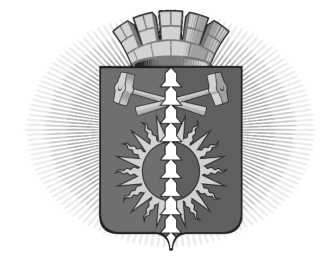 АДМИНИСТРАЦИЯ ГОРОДСКОГО ОКРУГА ВЕРХНИЙ ТАГИЛПОСТАНОВЛЕНИЕПриложение № 3к муниципальной программе«Развитие образования в городском округе Верхний Тагил на 2017 - 2020 годы»(новая редакция)Порядокрасходования субсидий, предоставленных  из областного бюджета местному бюджету в рамках подпрограммы  «Совершенствование организации питания учащихся в общеобразовательных учреждениях городского округа Верхний Тагил»1. Порядок расходования субсидий, предоставленных  из областного бюджета местному бюджету на обеспечение питанием обучающихся в муниципальных общеобразовательных организациях разработан в соответствии с Бюджетным кодексом Российской Федерации, Законом Свердловской области от 15.07.2013 № 78-ОЗ «Об образовании в Свердловской области», Постановлением Правительства Свердловской области от 05.03.2014 №146-ПП «Об обеспечении питанием обучающихся по очной форме обучения в государственных общеобразовательных организациях Свердловской области, муниципальных общеобразовательных организациях, расположенных на территории Свердловской области, обособленных структурных подразделениях государственных общеобразовательных организаций Свердловской области и частных общеобразовательных организациях по имеющим государственную аккредитацию основным общеобразовательным программам, расположенных на территории Свердловской области» (далее - Постановление Правительства Свердловской области от 05.03.2014 № 146-ПП).2. Настоящий порядок определяет направления и объемы расходования субсидий из областного бюджета бюджету городского округа Верхний Тагил на обеспечение питанием обучающихся в муниципальных общеобразовательных организациях (далее - субсидии).3. Субсидии предоставляются местным бюджетам, при наличии нормативного акта органа местного самоуправления муниципального образования, в объеме, установленном законом Свердловской области об областном бюджете на соответствующий финансовый год.4. Главным администратором доходов местного бюджета и главным распорядителем бюджетных средств, уполномоченным на использование получаемых субсидий, предоставляемых из областного бюджета местному бюджету на обеспечение питанием обучающихся в муниципальных общеобразовательных организациях является МКУ Управление образования городского округа Верхний Тагил (далее – Управление образования), а получателями средств являются муниципальные общеобразовательные организации (далее – муниципальные организации).5. Средства, выделяемые из областного бюджета городскому округу  Верхний Тагил  в форме субсидий, подлежат зачислению в доход местного бюджета по коду бюджетной классификации 906 2 02 29999 04 0000 150 и расходованию по разделу 0700 «Образование», подразделу 0702 «Общее образование», по соответствующим видам расходов и кодам классификации операций сектора государственного управления6. Субсидии направляются для финансирования расходов:1) на обеспечение бесплатным питанием (завтрак или обед) обучающихся начальных классов в муниципальных общеобразовательных организаций (далее - муниципальные общеобразовательные организации);2) на обеспечение бесплатным питанием (завтрак или обед) обучающихся муниципальных общеобразовательных организаций из числа детей-сирот, детей, оставшихся без попечения родителей, лиц из числа детей-сирот и детей, оставшихся без попечения родителей, детей из семей, имеющих среднедушевой доход ниже величины прожиточного минимума, установленного в Свердловской области, детей из многодетных семей, обучающихся в муниципальных общеобразовательных организациях;3) на обеспечение бесплатным двухразовым питанием обучающихся с ограниченными возможностями здоровья, в том числе детей-инвалидов;4) на выплату денежной компенсации родителям (законным представителям) обучающихся с ограниченными возможностями здоровья, в том числе детей-инвалидов, в муниципальных образовательных организациях, осваивающих основные общеобразовательные программы на дому.7. Расходы на предоставление питания осуществляются исходя из фактического посещения учащимися общеобразовательной организации.8. Полученные средства направляются на осуществление расходов:1) по приобретению продуктов питания;2) по доставке продуктов питания;3) по оплате договоров с организациями, оказывающими услуги по предоставлению питания учащимся муниципальных общеобразовательных учреждений;4) по оплате питания с применением автоматизированных систем;5) на выплату денежной компенсации родителям (законным представителям) обучающихся с ограниченными возможностями здоровья, в том числе детей-инвалидов, в муниципальных образовательных организациях, осваивающих основные общеобразовательные программы на дому.9. Полученные средства расходуются на оплату обязательств текущего финансового года и обязательств, исполненных, но не оплаченных в предшествующем финансовом году.Муниципальные организации представляют в Управление образования ежеквартальный отчет об использовании средств областного бюджета, предоставленных в форме субсидий местным бюджетам на обеспечение питанием обучающихся в муниципальных общеобразовательных организациях, в срок не позднее 5 числа месяца, следующего за отчетным кварталом, по форме согласно приложению к настоящему Порядку. 10. Управление образования (Главный распорядитель) предоставляет в  Министерство образования и молодежной политики Свердловской области отчет об использовании средств областного бюджета, предоставленных в форме субсидий местным бюджетам на осуществление мероприятий по организации питания в муниципальных общеобразовательных организациях, в срок не позднее 10 числа месяца, следующего за отчетным кварталом по форме согласно приложению к настоящему Порядку. 11. Средства, полученные из областного бюджета в форме субсидий, носят целевой характер и не могут быть использованы на иные цели.Нецелевое использование бюджетных средств влечет применение мер ответственности, предусмотренных бюджетным, административным, уголовным законодательством.Руководители получателей бюджетных средств несут дисциплинарную, административную, уголовную ответственность за нецелевое использование бюджетных средств в соответствии с действующим законодательством Российской Федерации и Свердловской области.12. Финансовый контроль над целевым использованием бюджетных средств осуществляется финансовым отделом администраций и Управлением образования городского округа Верхний Тагил, в пределах их компетентности.ПриложениеФорма                                                          к Порядку расходования субсидий,предоставленных  из областного бюджетаместному бюджету в рамках подпрограммы  2«Совершенствование организации питанияучащихся в общеобразовательных учрежденияхгородского округа Верхний Тагил»Отчет об использовании средств областного бюджета,предоставленных в форме субсидии местным бюджетам на осуществление мероприятий по обеспечению питанием обучающихся в муниципальных общеобразовательных организацияхпо _________________________________________________________________(наименование муниципального образования)   Строки заполняются за период (за I квартал, за I полугодие, за 9 месяцев, за год).от 27.01.2020 от 27.01.2020           № 36 г. Верхний Тагилг. Верхний Тагилг. Верхний Тагилг. Верхний Тагил О  внесение изменений в муниципальную программу городского округа Верхний Тагил  «Развитие системы образования в городском округе Верхний Тагил на 2017-2020 годы», утвержденную Постановлением администрации городского округа Верхний Тагил от 30.08.2016  №655 «Об  утверждении  муниципальной программы городского округа Верхний Тагил «Развитие системы образования в городском округе Верхний Тагил на 2017-2020 годы» О  внесение изменений в муниципальную программу городского округа Верхний Тагил  «Развитие системы образования в городском округе Верхний Тагил на 2017-2020 годы», утвержденную Постановлением администрации городского округа Верхний Тагил от 30.08.2016  №655 «Об  утверждении  муниципальной программы городского округа Верхний Тагил «Развитие системы образования в городском округе Верхний Тагил на 2017-2020 годы» О  внесение изменений в муниципальную программу городского округа Верхний Тагил  «Развитие системы образования в городском округе Верхний Тагил на 2017-2020 годы», утвержденную Постановлением администрации городского округа Верхний Тагил от 30.08.2016  №655 «Об  утверждении  муниципальной программы городского округа Верхний Тагил «Развитие системы образования в городском округе Верхний Тагил на 2017-2020 годы» О  внесение изменений в муниципальную программу городского округа Верхний Тагил  «Развитие системы образования в городском округе Верхний Тагил на 2017-2020 годы», утвержденную Постановлением администрации городского округа Верхний Тагил от 30.08.2016  №655 «Об  утверждении  муниципальной программы городского округа Верхний Тагил «Развитие системы образования в городском округе Верхний Тагил на 2017-2020 годы» О  внесение изменений в муниципальную программу городского округа Верхний Тагил  «Развитие системы образования в городском округе Верхний Тагил на 2017-2020 годы», утвержденную Постановлением администрации городского округа Верхний Тагил от 30.08.2016  №655 «Об  утверждении  муниципальной программы городского округа Верхний Тагил «Развитие системы образования в городском округе Верхний Тагил на 2017-2020 годы»В связи с Законом Свердловской области от 21 ноября 2019 года №119-ОЗ «О внесении изменения в статью 22 Закона Свердловской области «Об образовании в Свердловской области», в целях повышения эффективности мероприятий, проводимых в рамках муниципальной программы «Развитие системы образования в городском округе Верхний Тагил на 2017-2020 годы»», руководствуясь Уставом городского округа Верхний Тагил, Администрация городского округа Верхний ТагилПОСТАНОВЛЯЕТ:1.	 Внести изменения в муниципальную программу городского округа Верхний Тагил  «Развитие системы образования в городском округе Верхний Тагил на 2017-2020 годы», утвержденную Постановлением администрации городского округа Верхний Тагил от 30.08.2016 №655 «Об утверждении  муниципальной программы городского округа Верхний Тагил «Развитие системы образования в городском округе Верхний Тагил на 2017-2020 годы», изложив Приложение № 3 к муниципальной программе «Развитие образования в городском округе Верхний Тагил на 2017 - 2020 годы» Порядок расходования субсидий, предоставленных  из областного бюджета местному бюджету в рамках подпрограммы «Совершенствование организации питания учащихся в общеобразовательных учреждениях городского округа Верхний Тагил» в новой редакции (прилагается). 2. Контроль за исполнением настоящего постановления возложить на заместителя главы администрации по экономическим  вопросам Н.Е. Поджарову.3. Разместить настоящее Постановление на официальном сайте городского округа Верхний Тагил в сети Интернет (www.go-vtagil.ru).В связи с Законом Свердловской области от 21 ноября 2019 года №119-ОЗ «О внесении изменения в статью 22 Закона Свердловской области «Об образовании в Свердловской области», в целях повышения эффективности мероприятий, проводимых в рамках муниципальной программы «Развитие системы образования в городском округе Верхний Тагил на 2017-2020 годы»», руководствуясь Уставом городского округа Верхний Тагил, Администрация городского округа Верхний ТагилПОСТАНОВЛЯЕТ:1.	 Внести изменения в муниципальную программу городского округа Верхний Тагил  «Развитие системы образования в городском округе Верхний Тагил на 2017-2020 годы», утвержденную Постановлением администрации городского округа Верхний Тагил от 30.08.2016 №655 «Об утверждении  муниципальной программы городского округа Верхний Тагил «Развитие системы образования в городском округе Верхний Тагил на 2017-2020 годы», изложив Приложение № 3 к муниципальной программе «Развитие образования в городском округе Верхний Тагил на 2017 - 2020 годы» Порядок расходования субсидий, предоставленных  из областного бюджета местному бюджету в рамках подпрограммы «Совершенствование организации питания учащихся в общеобразовательных учреждениях городского округа Верхний Тагил» в новой редакции (прилагается). 2. Контроль за исполнением настоящего постановления возложить на заместителя главы администрации по экономическим  вопросам Н.Е. Поджарову.3. Разместить настоящее Постановление на официальном сайте городского округа Верхний Тагил в сети Интернет (www.go-vtagil.ru).В связи с Законом Свердловской области от 21 ноября 2019 года №119-ОЗ «О внесении изменения в статью 22 Закона Свердловской области «Об образовании в Свердловской области», в целях повышения эффективности мероприятий, проводимых в рамках муниципальной программы «Развитие системы образования в городском округе Верхний Тагил на 2017-2020 годы»», руководствуясь Уставом городского округа Верхний Тагил, Администрация городского округа Верхний ТагилПОСТАНОВЛЯЕТ:1.	 Внести изменения в муниципальную программу городского округа Верхний Тагил  «Развитие системы образования в городском округе Верхний Тагил на 2017-2020 годы», утвержденную Постановлением администрации городского округа Верхний Тагил от 30.08.2016 №655 «Об утверждении  муниципальной программы городского округа Верхний Тагил «Развитие системы образования в городском округе Верхний Тагил на 2017-2020 годы», изложив Приложение № 3 к муниципальной программе «Развитие образования в городском округе Верхний Тагил на 2017 - 2020 годы» Порядок расходования субсидий, предоставленных  из областного бюджета местному бюджету в рамках подпрограммы «Совершенствование организации питания учащихся в общеобразовательных учреждениях городского округа Верхний Тагил» в новой редакции (прилагается). 2. Контроль за исполнением настоящего постановления возложить на заместителя главы администрации по экономическим  вопросам Н.Е. Поджарову.3. Разместить настоящее Постановление на официальном сайте городского округа Верхний Тагил в сети Интернет (www.go-vtagil.ru).Глава городского округаВерхний ТагилГлава городского округаВерхний ТагилВ.Г. КириченкоВ.Г. КириченкоДата отчета01 __________20__ годаКод показателяНаименование показателяВеличина показателя, рублей12310Получено средств из областного бюджета20Объем средств, перечисленный на лицевые счета общеобразовательных организаций30Кассовый расход, произведенный общеобразовательными организациями, – всего40Кассовый расход, произведенный общеобразовательными организациями на предоставление питания обучающихся 1–4 классов50в том числе:60кассовый расход, произведенный общеобразовательными организациями на предоставление питания детям-сиротам, детям, оставшимся без попечения родителей, лицам из числа детей-сирот и детей, оставшихся без попечения родителей70кассовый расход, произведенный общеобразовательными организациями на предоставление питания детям из семей, имеющих среднедушевой доход ниже величины прожиточного минимума, установленного в Свердловской области80кассовый расход, произведенный общеобразовательными организациями на предоставление питания детям из многодетных семей90кассовый расход, произведенный общеобразовательными организациями на предоставление питания обучающимся с ограниченными возможностями здоровья, в том числе детям-инвалидам100Кассовый расход, произведенный общеобразовательными организациями на предоставление питания обучающимся 5–11 классов, нуждающимся в социальной поддержке – всего110в том числе:120кассовый расход, произведенный общеобразовательными организациями на предоставление питания детям-сиротам, детям, оставшимся без попечения родителей, лицам из числа детей-сирот и детей, оставшихся без попечения родителей130кассовый расход, произведенный общеобразовательными организациями на предоставление питания детям из семей, имеющих среднедушевой доход ниже величины прожиточного минимума, установленного в Свердловской области140кассовый расход, произведенный общеобразовательными организациями на предоставление питания детям из многодетных семей150кассовый расход, произведенный общеобразовательными организациями на предоставление питания обучающимся с ограниченными возможностями здоровья, в том числе детям-инвалидам160Остаток неиспользованных средств на лицевых счетах общеобразовательных организаций170Остаток обязательств, исполненных, но не оплаченных в предшествующем финансовом годуРуководитель органа местного самоуправления__________________________________________Ф.И.О. исполнителя___________________________________________тел./адрес эл. почты__________________________